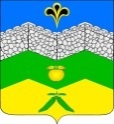 администрация адагумского сельского поселения крымского района                             ПОСТАНОВЛЕНИЕот 01.10.2018 г.	              №  124                                                               хутор  АдагумОб утверждении программы «Профилактика нарушений обязательных требований законодательства, осуществляемой органом  муниципального контроля - администрацией Адагумского  сельского поселения Крымского района на  2018 – 2020 годы»В соответствии со статьей 179 Бюджетного кодекса РФ, Федеральным Законом от 06.10.2003 № 131-ФЗ «Об общих принципах организации местного самоуправления в Российской Федерации», с частью 1 статьи 8.2 Федерального закон  от 26 декабря 2008 года № 294-ФЗ «О защите  прав юридических лиц и индивидуальных предпринимателей при осуществлении государственного контроля (надзора) и муниципального контроля»,    п о с т а н о в л я ю:1. Утвердить программу «Профилактика нарушений обязательных требований законодательства, осуществляемой органом муниципального контроля - администрацией Адагумского сельского поселения Крымского  района на 2018 -2020 годы» (далее – Программа) (приложение).2. Должностным лицам администрации Адагумского сельского поселения, уполномоченным на осуществление муниципального контроля в соответствующих сферах деятельности, обеспечить в пределах своей компетенции выполнение Программы, утвержденной пунктом 1 настоящего постановления. 3. Ведущему специалисту администрации Адагумского сельского поселения Крымского района Е. Г. Медведевой разместить настоящее постановление на официальном сайте Адагумского сельского поселения.4. Контроль за выполнением настоящего постановления возложить на заместителя главы Адагумского сельского поселения Крымского района                       А.В. Грицюта.5. Постановление вступает в силу со дня его подписания.ГлаваАдагумского сельского поселенияКрымского района                                                                             П. Д. Багмут                                                                                                                    ПРИЛОЖЕНИЕУТВЕРЖДЕНАпостановлением администрацииАдагумского сельского поселенияКрымского районаот 01.10.2018 № 124МУНИЦИПАЛЬНАЯ  ПРОГРАММА «Профилактика нарушений обязательных требований законодательства, осуществляемой органом муниципального контроля - администрацией Адагумского сельского поселения   Крымского района на 2018 -2020 годы»ПАСПОРТ ПРОГРАММЫ Раздел 1.    Характеристика сферы реализации программыВ соответствии со статьей 8.2 Федеральный закон от 26.12.2008 N 294-ФЗ "О защите прав юридических лиц и индивидуальных предпринимателей при осуществлении государственного контроля (надзора) и муниципального контроля" возникла необходимость по принятию мер, направленных на профилактику правонарушений и нарушений обязательных требований, установленных муниципальными правовыми актами, принятыми по вопросам местного значения, а в случаях, если соответствующие виды контроля отнесены федеральными законами к полномочиям органов местного самоуправления, также муниципальный контроль за соблюдением требований, установленных федеральными законами, законами Краснодарского края.К видам муниципального контроля, осуществляемые администрацией Адагумского сельского поселения относятся: - осуществление муниципального контроля за обеспечением сохранности автомобильных дорог местного значения в границах населенных пунктов Адагумского сельского поселения Крымского района;- осуществление муниципального контроля в области благоустройства территории Адагумского  сельского поселения Крымского района;- осуществление муниципального контроля в области торговой деятельности на территории Адагумского сельского поселения Крымского района.                                       Раздел 2. Цели и задачи программыЦелью муниципальной программы  «Профилактика нарушений обязательных требований законодательства, осуществляемой органом муниципального контроля - администрацией Адагумского сельского поселения   Крымского района на 2018-2020 годы»  (далее – Программа) является предупреждение нарушений юридическими лицами и индивидуальными предпринимателями обязательных требований, установленных муниципальными правовыми актами, принятыми по вопросам местного значения, а в случаях, если соответствующие виды контроля отнесены федеральными законами к полномочиям органов местного самоуправления, также муниципальный контроль за соблюдением требований, установленных федеральными законами, законами субъектов Российской Федерации (далее – требований, установленных законодательством РФ) и устранение причин, факторов и условий, способствующих нарушениям обязательных требований, установленных законодательством РФ.Для достижения этой цели необходимо решить поставленные задачи:1) укрепление системы профилактики нарушений обязательных требований, установленных законодательством РФ;2) выявление причин, факторов и условий, способствующих нарушениям обязательных требований, установленных законодательством РФ;3) повышение правовой культуры руководителей юридических лиц и индивидуальных предпринимателей.Раздел 3.    Прогноз конечных результатов, сроки и этап реализации программыВ результате проведенных мероприятий программы:1) повысится эффективность профилактической работы, проводимой администрацией поселения, по предупреждению нарушений организациями и индивидуальными предпринимателями, осуществляющими деятельность на территории поселения, требований законодательства РФ;2) улучшится информационное обеспечение деятельности администрации поселения по профилактике и предупреждению нарушений законодательства РФ;3) уменьшится общее число нарушений требований законодательства РФ, выявленных посредством организации и проведения проверок организаций и индивидуальных предпринимателей, осуществляющих деятельность на территории поселения.Срок реализации программы – 2018-2020 годы.        Раздел 4.    Перечень основных мероприятий программыДля реализации поставленных в настоящей муниципальной программе задач предусмотрен комплекс мероприятий, который предоставлен в приложении к настоящей Программе.Заместитель главыАдагумского сельского поселенияКрымского района                                                                     А. В. Грицюта                                                                                                      ПРИЛОЖЕНИЕ к программе «Профилактика нарушенийобязательных требований законодательства,     осуществляемой органом муниципального контроля администрацией Адагумского сельского поселения  Крымского района на 2018 -2020 годы»ПЕРЕЧЕНЬосновных мероприятий программы«Профилактика нарушений обязательных требований законодательства, осуществляемой органом муниципального контроля - администрацией Адагумского сельского поселения Крымского  района  на 2018 -2020 годы»Заместитель главыАдагумского сельского поселенияКрымского района                                                                         А. В. Грицюта Наименование ПрограммыПрограмма «Профилактика нарушений обязательных требований законодательства, осуществляемой органом муниципального контроля - администрацией Адагумского сельского поселения Крымского района  на 2018 -2020 годы»  (далее - Программа)Основание разработки муниципальной программы (наименование и номер соответствующего правового акта)- статья 179 Бюджетного кодекса РФ;- Федеральный Закон от 06.10.2003 № 131-ФЗ «Об общих принципах организации местного самоуправления в Российской Федерации»;- статья 8.2 Федерального закона от 26.12.2008 № 294-ФЗ «О защите прав юридических лиц и индивидуальных предпринимателей при осуществлении государственного контроля (надзора) и муниципального контроля»;Ответственный исполнитель муниципальной программыАдминистрация Адагумского сельского поселения Крымского района (далее – администрация поселения)Цели муниципальной программы1) предупреждение нарушений юридическими лицами и индивидуальными предпринимателями обязательных требований, установленных муниципальными правовыми актами, принятыми по вопросам местного значения, а в случаях, если соответствующие виды контроля отнесены федеральными законами к полномочиям органов местного самоуправления, также муниципальный контроль за соблюдением требований, установленных федеральными законами, законами Краснодарского края (далее – требований, установленных законодательством РФ)                                                        2) устранение причин, факторов и условий, способствующих нарушениям обязательных требований, установленных законодательством РФЗадачи муниципальной программыЗадачами программы являются:1) укрепление системы профилактики нарушений обязательных требований, установленных законодательством РФ;2) выявление причин, факторов и условий, способствующих нарушениям обязательных требований, установленных законодательством РФ;3) повышение правовой культуры руководителей юридических лиц и индивидуальных предпринимателейОжидаемые конечные результаты реализации муниципальной программыРеализация программы позволит:1) повысить эффективность профилактической работы, проводимой администрацией поселения, по предупреждению нарушений организациями и индивидуальными предпринимателями, осуществляющими деятельность на территории Адагумского сельского поселения, требований законодательства РФ;2) улучшить информационное обеспечение деятельности администрации поселения по профилактике и предупреждению нарушений законодательства РФ;3) уменьшить общее число нарушений требований законодательства РФ, выявленных посредством организации и проведения проверок организаций и индивидуальных предпринимателей, осуществляющих деятельность на территории поселенияСроки и этапы реализации муниципальной программы2018 -2020 годыОбъемы и источники финансированияФинансовое обеспечение мероприятий Программы не предусмотрено№ п/пНаименование мероприятияСрок реализацииОтветственные исполнители12341.Размещение на сайте администрации поселения в сети "Интернет" для каждого вида муниципального контроля перечней нормативных правовых актов, содержащих обязательные требования, оценка соблюдения которых является предметом муниципального контроля, а также текстов соответствующих нормативных правовых актовВ течение года (по мере необходимости)Должностные лица, уполномоченные на осуществление муниципального контроля в соответствующей сфере деятельности2.Осуществление информирования юридических лиц и индивидуальных предпринимателей по вопросам соблюдения обязательных требований, в том числе посредством разработки и опубликования руководств по соблюдению обязательных требований, проведения семинаров и конференций, разъяснительной работы в средствах массовой информации и иными способами.В течение года (по мере необходимости)Должностные лица, уполномоченные на осуществление муниципального контроля в соответствующей сфере деятельности3.В случае изменения обязательных требований – подготовка и распространение комментариев о содержании новых нормативных правовых актов, устанавливающих обязательные требования, внесенных изменениях в действующие акты, сроках и порядке вступлениях их в действие, а также рекомендаций, технических мероприятий, направленных на внедрение и обеспечение соблюдения обязательных требованийВ течение года (по мере необходимости)Должностные лица, уполномоченные на осуществление муниципального контроля в соответствующей сфере деятельности4.Обеспечение регулярного (не реже одного раза в год) обобщения практики осуществления в соответствующей сфере деятельности муниципального контроля и размещение на сайте администрации поселения в сети «Интернет» соответствующих обобщений, в том числе с указанием наиболее часто встречающихся случаев нарушений обязательных требований с рекомендациями в отношении мер, которые должны приниматься юридическими лицами, индивидуальными предпринимателями в целях недопущения таких нарушений  IV квартал текущего годаДолжностные лица, уполномоченные на осуществление муниципального контроля в соответствующей сфере деятельности5.Выдача предостережений о недопустимости нарушения обязательных требований в соответствии с частями 5-7 статьи 8.2 Федерального закона от 26.12.2008 N 294-ФЗ «О защите прав юридических лиц и индивидуальных предпринимателей при осуществлении государственного контроля (надзора) и муниципального контроля» (если иной порядок не установлен федеральным законом)В течение года(по мере необходимости)Должностные лица, уполномоченные на осуществление муниципального контроля в соответствующей сфере деятельности